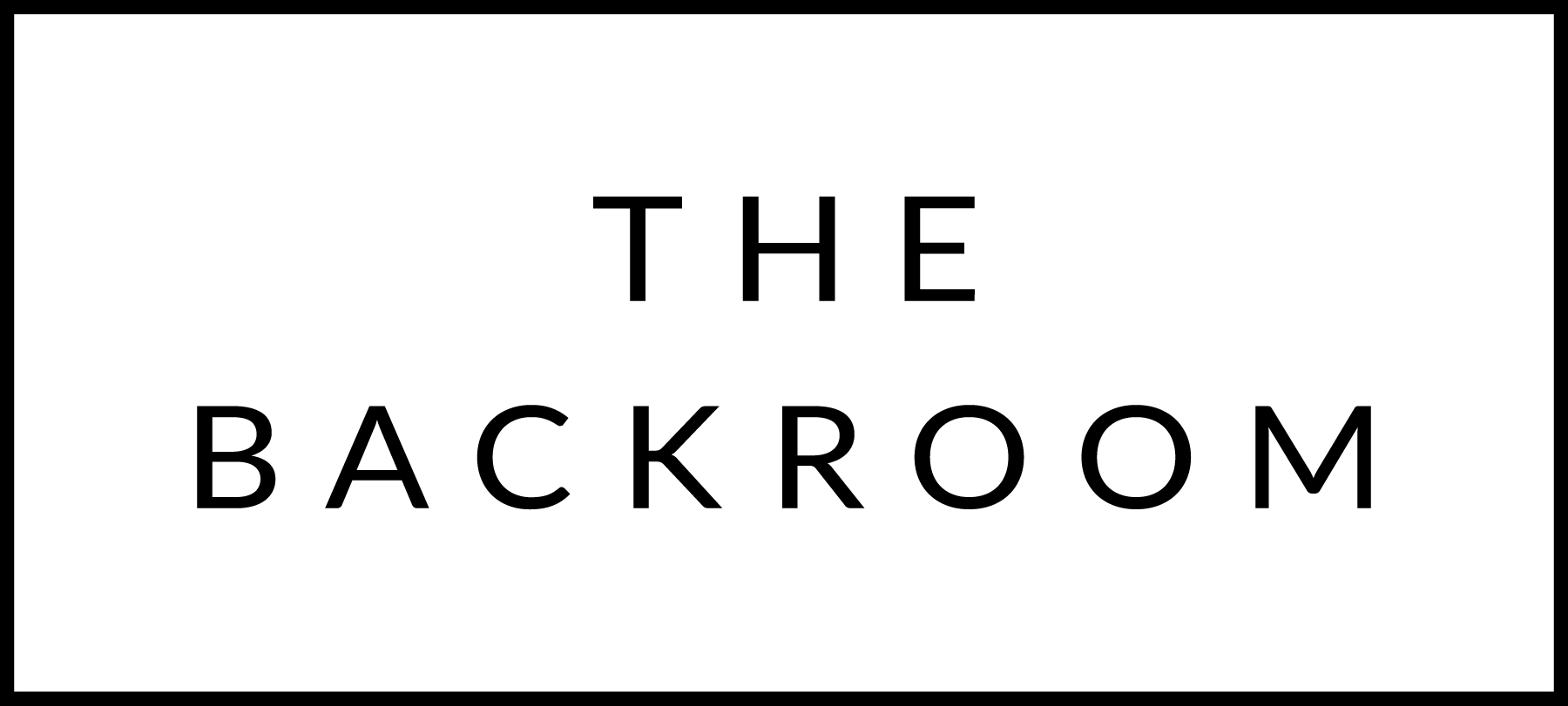 Happy Valentine’s Day!February 14th, 2017COCKTAIL HOUR SNACKSMaplebrook Burrata, 25 year old BalsamicClothbound Cheddar, Maple & CoffeeBaked Brie, Wild Rhubarb JamSmoked Pimento DipFIRSTNew England Clam ChowderSea Scallop, Housemade Bacon & LittleneckTHE MAIN EVENTFarro Pizzichi PastaLamb Shoulder, Dried ApricotsOlives & HerbsFOR THE TABLEShaved Brussels SproutsLingonberry JamDESSERTMeyer Lemon CheesecakeCandied Meyer Lemons, Chocolate Crust 